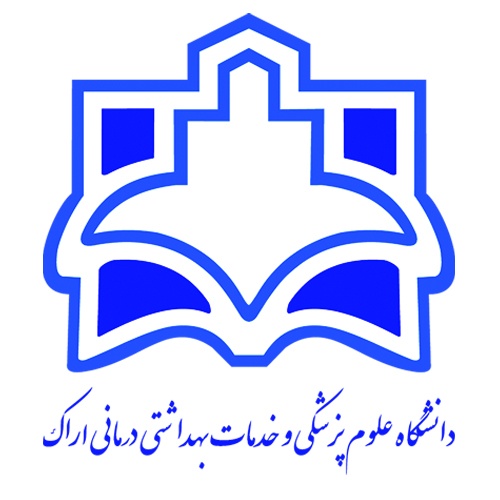 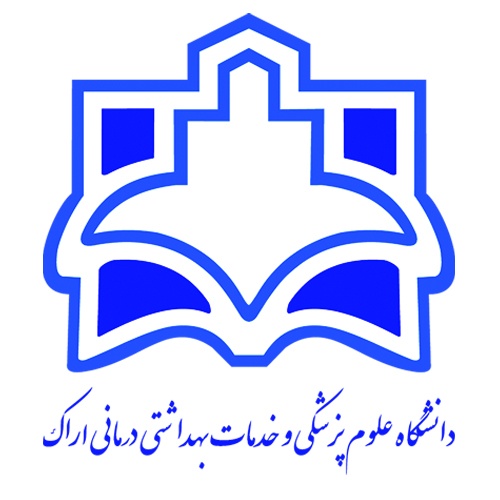 دانشکده:                                گروه آموزشی:                             مقطع و رشته تحصیلی:عنوان درس:   منبع:شماره جلسهاهداف جزئیاهداف ويژه رفتاريارزیابی آغازینروش تدریس ابزار و وسایل آموزشیشيوه ارزشيابيشيوه ارزشيابيشماره جلسهاهداف جزئیاهداف ويژه رفتاريارزیابی آغازینروش تدریس ابزار و وسایل آموزشیتکوینی و پایانیدرصد1ردیفعنوان